Эстафета памятиВОСКРЕСЕНСКТы построен трудом победителейСредь привольных лесов и полей.Город химиков, город строителей,Город славных и добрых людей.Я люблю эти дали заветные,И пускай пролетают года:Воскресенск - моя родина светлая,Воскресенск в моем сердце всегда.Вячеслав ЯненковВоскресенск в годы ВОВ     В годы Великой Отечественной войны, выполняя свой патриотический долг, 30 тысяч воскресенцев встали под боевые знамена. Уже в первые недели войны в городе был создан истребительный батальон для борьбы с вражескими парашютистами, диверсантами, лазутчиками, сформировано 2 партизанских отряда. 2 июля 1941 года, в тот день, когда гитлеровцы двинулись на Смоленск, началась организация Московского ополчения, а 3 июля стали формироваться ополченческие дивизии. Воскресенск был прифронтовым городом, он жил по суровым законам осадного положения, которое было введено 20 октября 1941 года в Москве и в прилегающих к ней районах.      Фронт приближался к Москве. Через деревни Ильино, Елкино, поселок Хорлово перегоняли колхозный скот из западных районов в сторону Владимирской области. Фашистские стервятники бомбили станции Воскресенск, Фаустово, Виноградово и деревню Цибино. Санитарные поезда привозили раненых с фронта на станцию Воскресенск. Помещение школы № 2 пришлось переоборудовать, и здесь обосновался военный госпиталь № 2736. Эвакогоспитали открылись в доме отдыха для учителей "Виноградовский", в Воскресенской и Виноградовской больницах, в местечке Садки.     Родительской заботой окружили воскресенцы не только раненых, но и сирот. Красивый особняк в Спасском, что на берегу Москвы-реки, был отдан детскому дому, в котором воспитывались дети погибших солдат, матросов и офицеров. Такие же дома разместились в Фаустове, Марчугах, Ашиткове.     В первые же дни войны производство было переведено на военные рельсы. Всю войну на все фронты из Воскресенска поставлялись бутылки с горючей смесью, прозванные в народе «коктейлем Молотова», корпуса для гранат, запасные части для «Катюш», очистители воздуха для подлодок, и, конечно, город соответствовал своему основному химическому профилю - отсюда поставлялись заряды для мин, сырьё для производства пороха, антиобледенитель для самолетов, «пламегаситель» для маскировки выстрелов орудий, противотанковые ежи-колючки... Здесь было три крупных завода, и все они работали на оборону.      Многие жители города и района жертвовали свои сбережения на нужды фронта. На постройку танковой колонны "Московский колхозник" воскресенцы внесли 4 миллиона 700 тысяч рублей и в фонд обороны - 3 миллиона 900 тысяч рублей.     На фронтах Великой Отечественной сражались было 30 тысяч воскресенцев. Каждый третий из них погиб. В Книгу памяти Московской области внесены имена 9215 наших земляков, не вернувшихся с полей сражений; 3337 из них погибли в боях, 989 умерли от ран и болезней, 47 – скончались в фашистском плену, 5042 – пропали без вести.     Город дал стране 9 Героев Советского Союза (Н.С. Демин, А.А. Дивочкин, В.В. Карпов, И.А. Киселев, К.П. Комардинкин, А.П. Моисеев, Н.А. Мусатов, Г.С. Петровский, П.В. Стрельцов) и одного кавалера ордена Славы трех степеней (С.И. Илютович) . Многие награждены орденами и медалями, только медалью "За оборону Москвы" - более 3 000 человек.     Больше 30 тысяч рабочих химических производств обеспечивали победу на военных заводах и награждались они как бойцы военными орденами.Литература:Воскресенск в годы войны // Куйбышевец. – 2010. – 13 мая (№ 16). – С. 11.Воскресенск в годы войны // Город на 55-й параллели. – Коломна: РПЦ «Тираж», 2003. - С. 116-151.Карпов, Н. Из глубины веков // Куйбышевец. – 1998. – 5 июня. – С. 4.У станка они приближали Победу // Городской компас. – 2009. - № 8. – С. 30-31.Памятник воскресенцам, погибшим в Великой Отечественной войне 1941-1945 гг.  9 мая 1975 года, в год 30-летия Победы советского народа над немецко-фашистскими захватчиками, в Воскресенске, на улице Октябрьской, состоялось торжественное открытие памятника воскресенцам, погибшим в годы Великой Отечественной войны.	На его парапете полыхает Вечный огонь, зажжённый от факела, доставленного сюда за тысячи километров от стен Брестской крепости. На монолитной плите вычеканены из бронзы слова:Воскресенцам, погибшим в Великой Отечественной войне1941-1945 гг.Место для памятника выбрано не случайно. Здесь когда-то был сквер, куда приходили люди с повестками для отправки на фронт. Именно сюда подъезжали машины и увозили в том числе и тех, кто не вернулся с войны.Архитектурный ансамбль и памятник  разработаны художниками-воскресенцами А.И. Симоновым, Б.П. Булгаковым, С.А. Кондратьевым, главным архитектором города В.А. Пановым. Художники создали образ солдата, в стремительном порыве бросающегося в атаку, - солдата, который олицетворён в скульптуре, скомпонованной на фоне ленты Славы, опоясывающей стеллу, несущую всю скульптурную группу. Фигура воина устремлена на запад.Авторы использовали материалы, вырабатываемые на воскресенских предприятиях. Так символично в памятнике слился воедино ратный и трудовой подвиги наших земляков.В 2004 году мемориал был отреставрирован. Территория вокруг памятника преобразилась. Новая брусчатка, цветники, бордюры… Помимо отлично проведённого ремонта было принято решение о переносе автобусной остановки несколько дальше по ходу. Теперь на её месте разбит цветник, сделавший архитектурный ансамбль более законченным и величественным.В 2013 году на аллее у Вечного огня были установлены плиты с именами Героев Советского Союза и полного кавалера Ордена Славы. Этот мемориальный комплекс будет расширен – к 70-летию Победы в Великой Отечественной войне здесь появятся гранитные плиты с именами погибших в годы войны воскресенцев.Не иссякает поток людей к памятнику воскресенцам, погибшим в Великой Отечественной войне. Идут сюда и стар и млад, приходят в свой торжественный день молодые пары положить цветы к подножию, почтить память тех, кто остался на полях сражений.  Память о погибших – вечна.  Никто не забыт, ничто не забыто! 1).   Зеленов, В. Труд во славу ратного подвига: [капитальный ремонт всей территории памятника (площадь 1840 квадратных метров)] // Наше слово. – 2004. – 17 апр. – С. 1.2).   Кристи, С. Город, рождённый в буднях пятилеток // Коммунист. – 1977. – 26 окт. – С. 3.3).   Назаров, В. Мемориал: этапы строительства: [принято решение к 70-летнему юбилею Великой Победы увековечить память более 10 тысяч воскресенцев, погибших на фронтах, умерших от ран и без вести пропавших] // Наше слово. – 2014. – 15 апр. – С. 1. – (Память).4).  Начался ремонт памятника воскресенским фронтовикам // Регион. вести. – 2004. – 21 апр. – С.1.5).   Никто не забыт, ничто не забыто // Коммунист. – 1987. – 9 мая. – С. 3.6).   Память должна быть живой // Наше слово. – 1997. – 6 сент. – С. 1.7).  Подвиг бессмертен: репортаж о митинге, посвящ. 30-летию Победы сов. народа в Велик. Отеч. войне и открытию памятника воскресенцам, погибшим в боях за свободу и независимость Родины // Коммунист. – 1975. – 13 мая. – С. 1-2.8).   Святые места // Искра-ТВ. – 2004. – 23 сент. – С. 3. – (Наша история).5. Информация о том, сколько у нас в районе ветеранов и как о них заботятся. Акция «1001 окно» (ровно 1001 окно должны были помыть у ветеранов).Всего в Московской области проживают14965 ветеранов.В Воскресенском районе проживают:Инвалиды и участники войны - 240.Вдовы (вдовцы( погибших (умерших) участников Великой Отечественной войны - 607.Бывшие несовершеннолетние узники концлагерей, гетто и других мест принудительного содержания, созданных фашистами и их союзниками в период Второй мировой войны - 66.Лица, награжденные знаком "Жителю блокадного Ленинграда" - 17.Труженики тыла - 2358.Источник: Цифры и факты // Наше слово. - 2014. - 8 мая (№47). - С. 2.Забота о ветеранах     1. 17 апреля 2014 г. в Подмосковье стартовала ежегодная декада милосердия "1001 окно" в помощь одиноким пожилым людям, она проходила под эгидой министерства социальной защиты населения Московской области. В течение последующих 10 дней практически во всех районах Подмосковья были запланированы благотворительные акции и мероприятия для пожилых граждан и инвалидов. Ее цель - отмыть 1001 окно в квартирах и домах инвалидов, пожилых граждан, в том числе ветеранов. Акция продлилась до 27 апреля, в ней приняли участие соцработники и волонтеры.     Данных о том, как проходила акция в Воскресенске, в прессе и Интернете найти не удалось. Видимо, у нас она не проводилась.     2. Для каждого ветерана был подготовлен продуктовый набор к праздничному столу.      3. Единовременные выплаты получили в канун праздника участники и инвалиды Великой Отечественной войны (в размере 5000 рублей); вдовы (вдовцы) погибших (умерших) участников Великой Отечественной войны, не вступившие в повторный брак; бывшие несовершеннолетние узники концлагерей, гетто и других мест принудительного содержания, созданных фашистами и их союзниками в период Второй мировой войны; лица, награжденные знаком "Жителю блокадного Ленинграда" (в размере 4000 рублей); труженики тыла (в размере 3000 рублей).Источник: Воскресенск готовится встретить День Победы // Сайт ГП Воскресенск. - Режим доступа: http://www.vosgoradmin.ru/news/1019/Никто не забыт // Наше слово. - 2014. - 8 мая (№ 47). - С. 2.Ратавина, Г. Тысячи окон засияли светом: социальные учреждения провели декаду милосердия // Ежедневные новости. Подмосковье. - 2014. - 13 мая (№ 83). - С.12.Сайт Искра-ВЭКТ Воскресенское телевидение. - Режим доступа: http://vostv.ru/video/videonovosti/itemlist/tag/%D0%B8%D0%BD%D0%B2%D0%B0%D0%BB%D0%B8%D0%B4%D1%8B6. День сегодняшний Воскресенска (экономика, культура, здравоохранение, образование).Облик города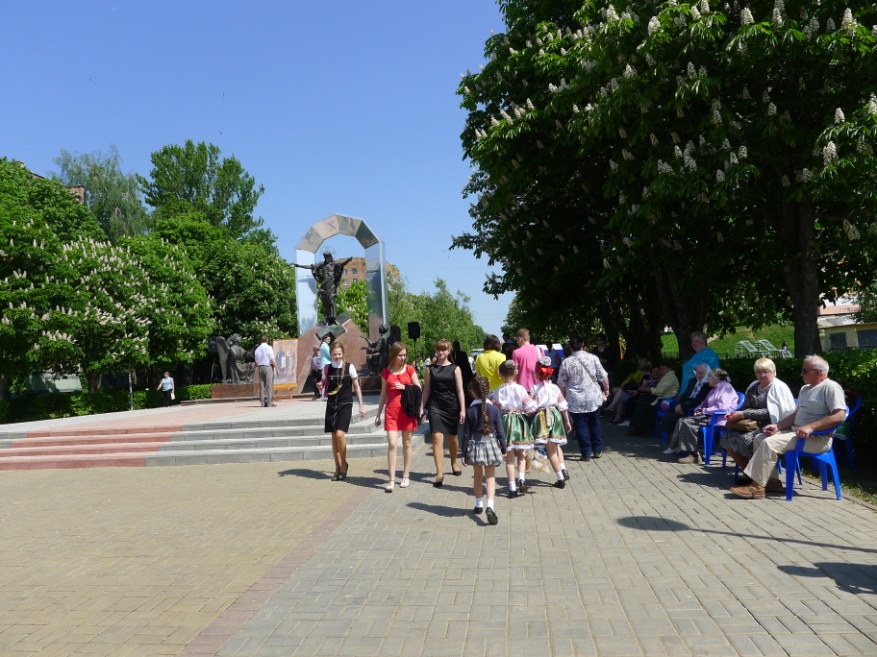 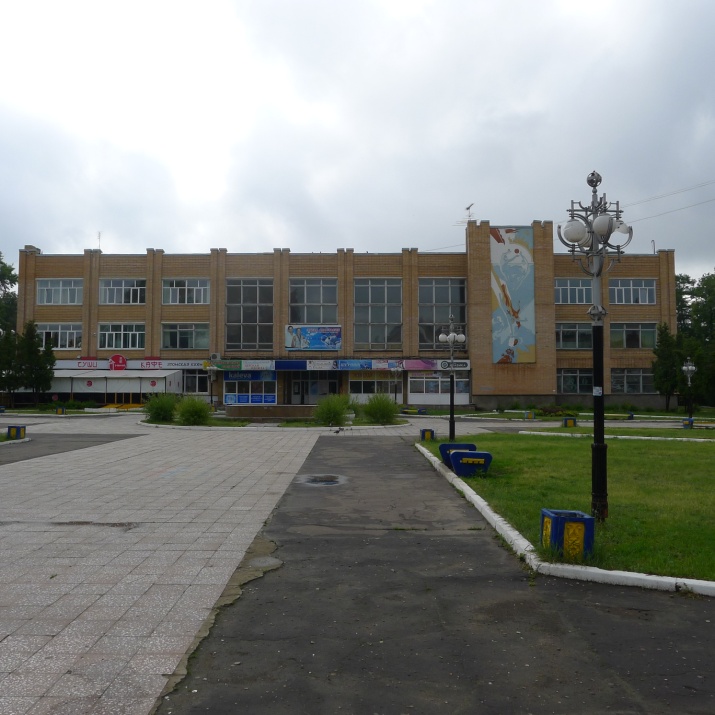 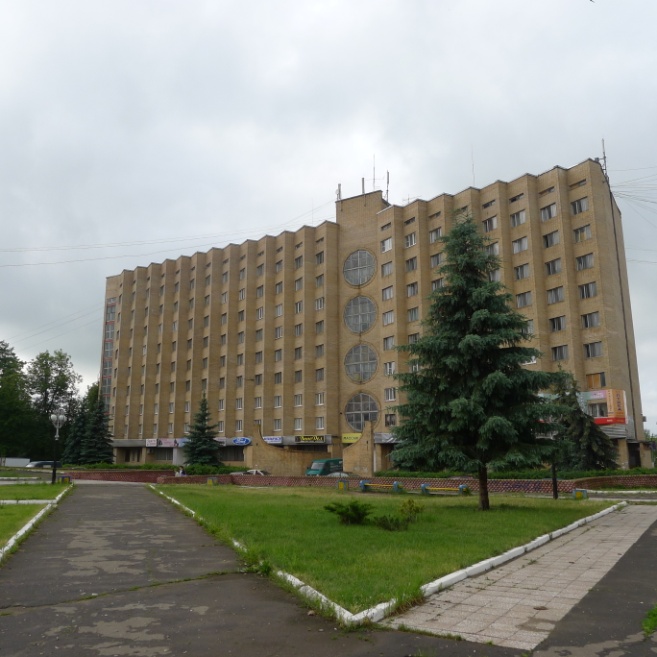 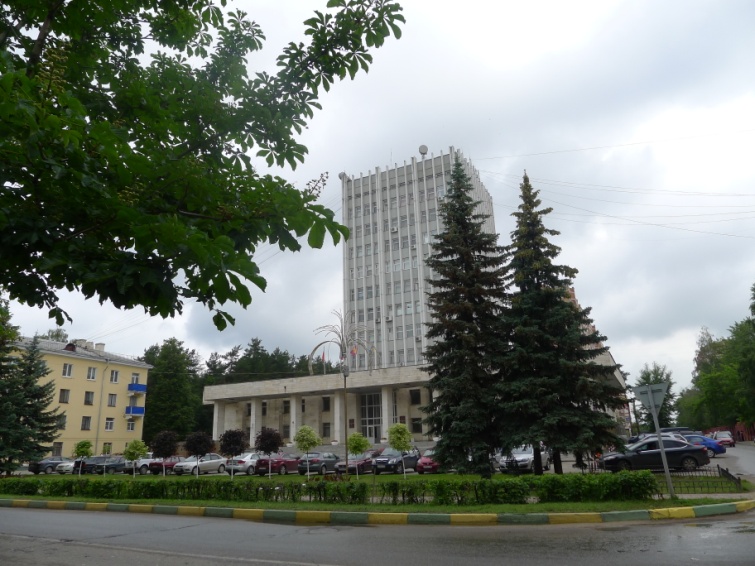 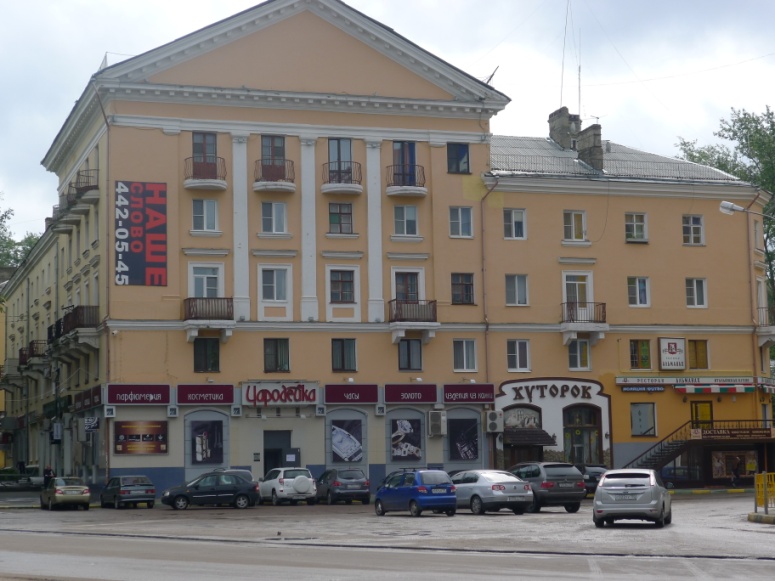 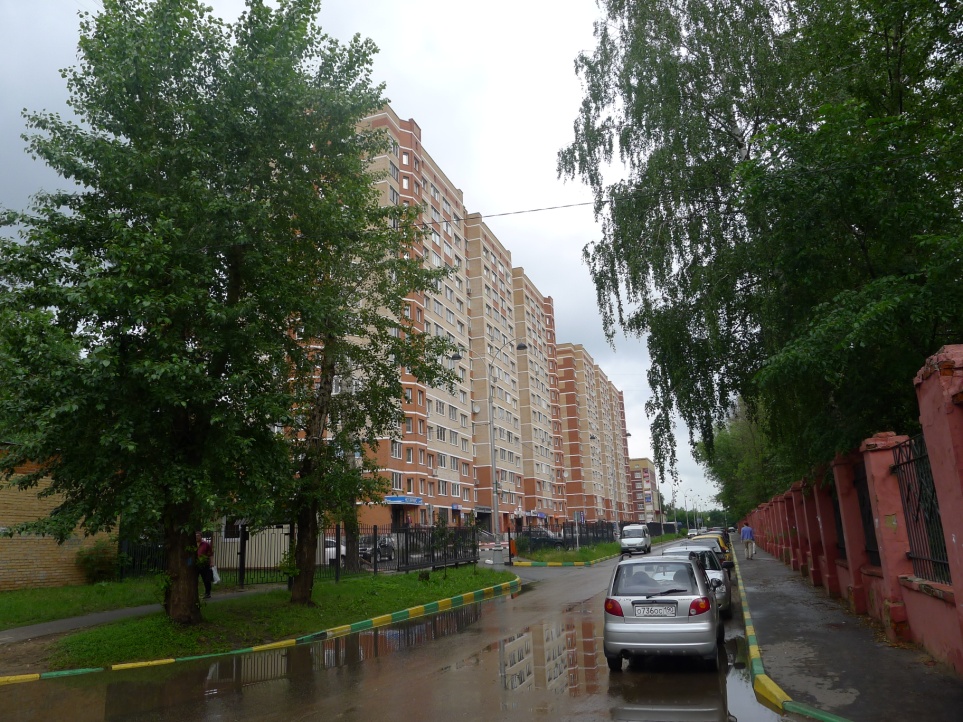 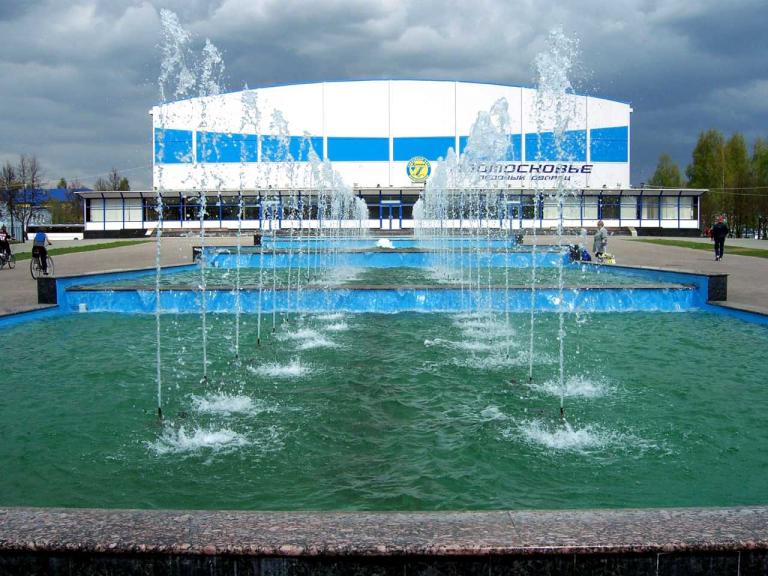 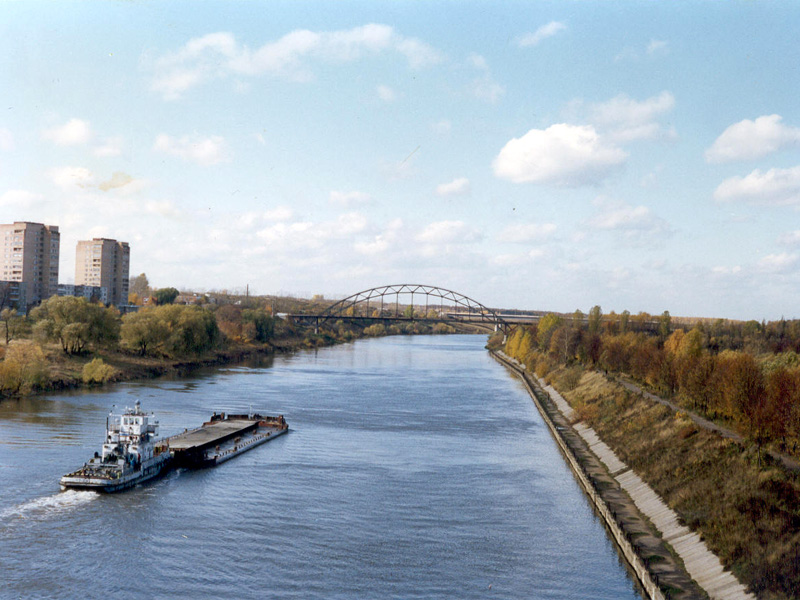 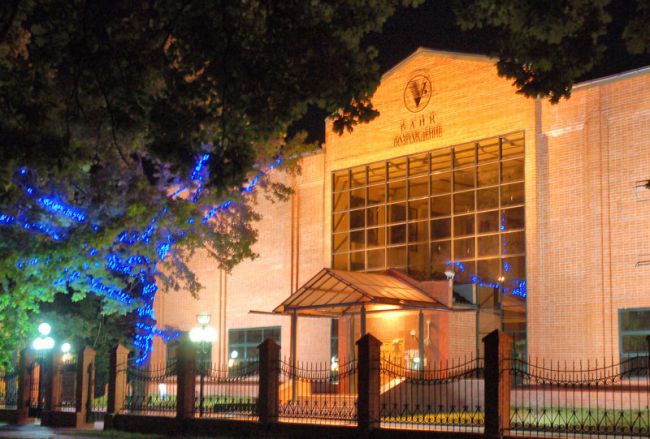 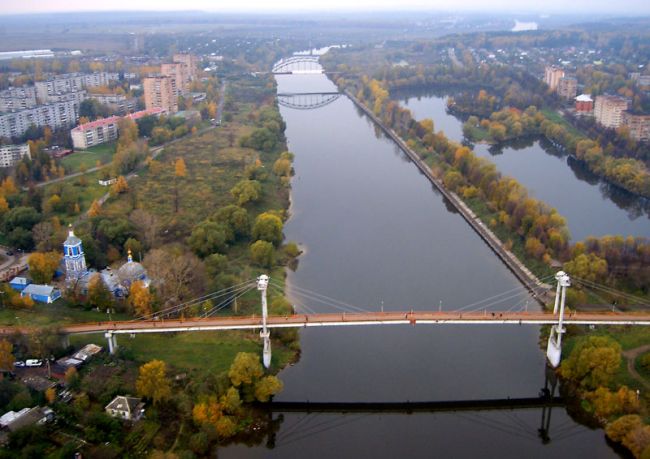 